IP camera download pageDownload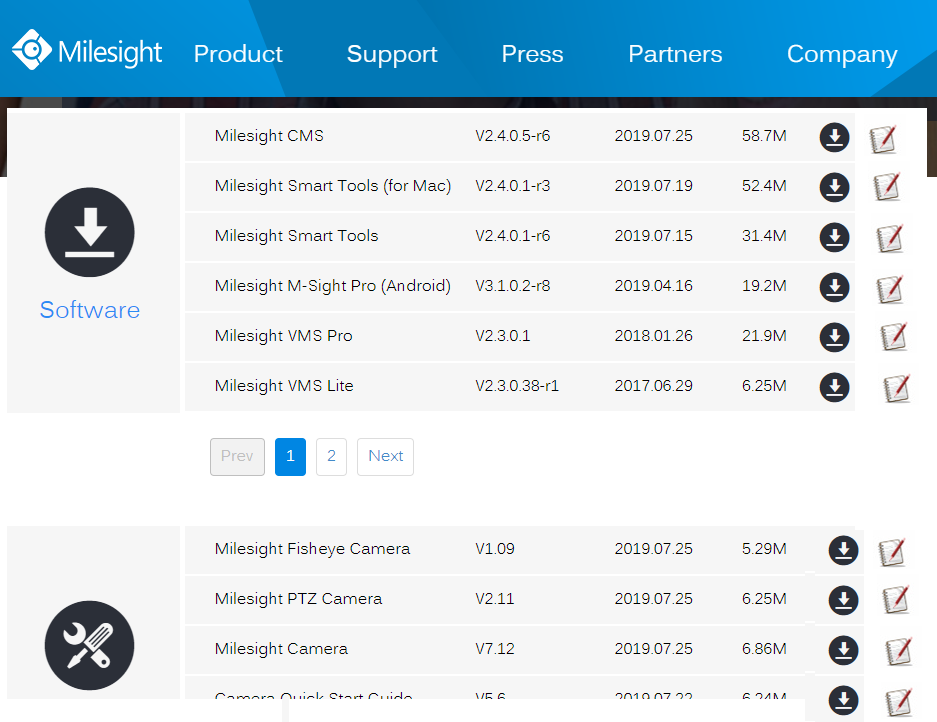 Datasheet Description     Version    Released Date  Size    Download  Note                  EPOC-151 Giga Ethernet/PoE over 2-Wire product series datasheetV1.1 2018/02/19  1.32MNote: The Giga Ethernet/PoE Extender Datasheet, the datasheet is including EPoC-151VA, EPOC-151PS, EPoC-151HP models.EPOC-131 Ethernet/PoE over 2-Wire product series datasheet  V2.12017/11/301.45MNote: The Datasheet has been included EPOC-131VA(J/T), EPOC-EPOC-131PS(J/T), EPOC-131PS(J/T)-O and EPOC-131HP-O models.Ethernet over Coax product series datasheetV2.12015/07/301.98MNote: The Datasheet has been included EOC-100V, EOC-410V, EOC-100V models.Ethernet/PoE over 2-Wire case study profile V1.02017/08/19  3.2MNote: You can refer the EPoC product series application from this document file.EPoC_EoC Ethernet/PoE Extender systems presentation V1.152017/08/153.1MSoftwareJoin Group configuration softwareV1.152017/05/151.5MNote: This software supports Join Group function for Ethernet/PoE over 2-Wire extender product series which devices connect to the same cable to avoid the interference problem or encrypt 128 bits AES video.ManualEPoC Join Group software operation manualV1.22019/07/25 250.6KNote. This manual suits for all EPoC over 2-wire product series to join a group with 128 bits AES encryption transmission which devices connect to the same cable.EPOC-151 product series hardware operation manualV1.22018/05/13 250.6KNote. This manual suits for all EPOC-151 product series.EPOC-131VAJ/ EPOC-131PSJ hardware operation manualV1.22018/01/13 250.6KNote. This manual suits for all EPOC-131VAJ/ EPOC-131PSJ product.EPOC-131VA/ EPOC-131PS hardware operation manualV1.22016/08/09 250.6KNote. This manual suits for all EPOC-131VA/ EPOC-131PS product.EPOC-131PS-O hardware operation manualV1.32016/10/21 250.6KNote. This manual suits for all EPOC-131PS-O product.EPOC-131PSJ-O hardware operation manualV1.22016/08/09 250.6KNote. This manual suits for all EPOC-131PSJ-O product.EPOC-131HP-O hardware operation manualV1.32016/08/09 250.6KNote. This manual suits for all EPOC-131HP-O product.EOC-110V Kit hardware operation manualV1.52017/06/28 250.6KNote. This manual suits for all EOC-110V product.EOC-100V-O hardware operation manualV1.32019/07/18 250.6KNote. This manual suits for all EOC-100V-O product.EOC-410V hardware operation manualV1.42015/04/22 250.6KNote. This manual suits for all EOC-410V product.EOC-100 Plus hardware operation manualV1.42015/04/22 250.6KNote. This manual suits for all EOC-100V Plus product.